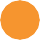 BIRTHDAY GIFT VOUCHERP R E S E N T E D  T O : _ _ _ _ _ _ _ _ _ _ _ _ _ _ _ _ _ _ _ _ _                     V A L U E  O F  $ : _ _ _ _ _ _ _ _ _ _ _ _ _ _ _ _ _ _ _ _ _ _ _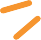 C O M P L I M E N T S O F : _ _ _ _ _ _ _ _ _ _ _ _ _ _ _ _ _ _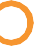 D A T E I S S U E D : _ _ _ _ _ _ _ _ _ _ _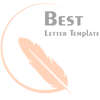 A U T H O R I Z E D B Y : _ _ _ _ _ _ _ _ _ _ _V O U C H E R N O : _ _ _ _ _ _ _ _ _ _ _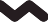 